                                                                ПОСТАНОВЛЕНИЕ                                                         Главы муниципального образования«Натырбовское сельское поселение»«29» декабря  2020 г.                                                   № 60                                              с.Натырбово       О внесении изменений и дополнений в Постановление № 15 от 12.03.2020года                                    «Об утверждении административного регламента предоставления  муниципальной услуги «Постановка граждан на учет в качестве   нуждающихся в жилых помещениях» В целях исполнения Федерального закона от 08.06.2020 года  № 181-ФЗ  «О внесении изменений  в отдельные законодательные акты Российской Федерации  в связи с принятием Федерального закона «О внесении изменений  в Федеральный закон «Об индивидуальном (персонифицированном) учете в системе обязательного пенсионного страхования»»,  руководствуясь Уставом муниципального образования «Натырбовское сельское поселение»                                                             П О С Т А Н О В Л Я Ю :Внести в Постановление № 15 от  12.03.2020 года  «Об утверждении    административного регламента предоставления  муниципальной услуги «Постановка граждан на учет в качестве   нуждающихся в жилых помещениях» следующие изменения:В  пункте 4  части 2.6. статьи 2 слова «страховые свидетельства государственного      пенсионного страхования заявителя и всех членов его семьи» заменить словами «документы, подтверждающие регистрацию в системе индивидуального (персонифицированного) учета заявителя и всех членов его семьи».Настоящее Постановление  обнародовать на информационном стенде в администрации                             поселения  и разместить  на  официальном сайте администрации в сети Интернет  по                         адресу:  //adm-natyrbovo.ru//Настоящее Постановление вступает в силу со дня его обнародования.Глава муниципального образования«Натырбовское сельское поселение»                                    Н.В. Касицына  УРЫСЫЕ ФЕДЕРАЦИЕАДЫГЭ РЕСПУБЛИКМУНИЦИПАЛЬНЭ  ГЪЭПСЫКIЭ ЗИIЭ «НАТЫРБЫЕ  КЪОДЖЭ ПСЭУПI»385434 с. Натырбово,ул. Советская № 52тел./факс 9-76-69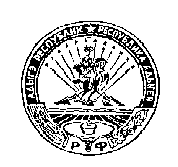 РОССИЙСКАЯ ФЕДЕРАЦИЯРЕСПУБЛИКА АДЫГЕЯМУНИЦИПАЛЬНОЕ ОБРАЗОВАНИЕ«НАТЫРБОВСКОЕ СЕЛЬСКОЕ ПОСЕЛЕНИЕ»385434 с. Натырбово, ул. Советская № 52тел./факс 9-76-69